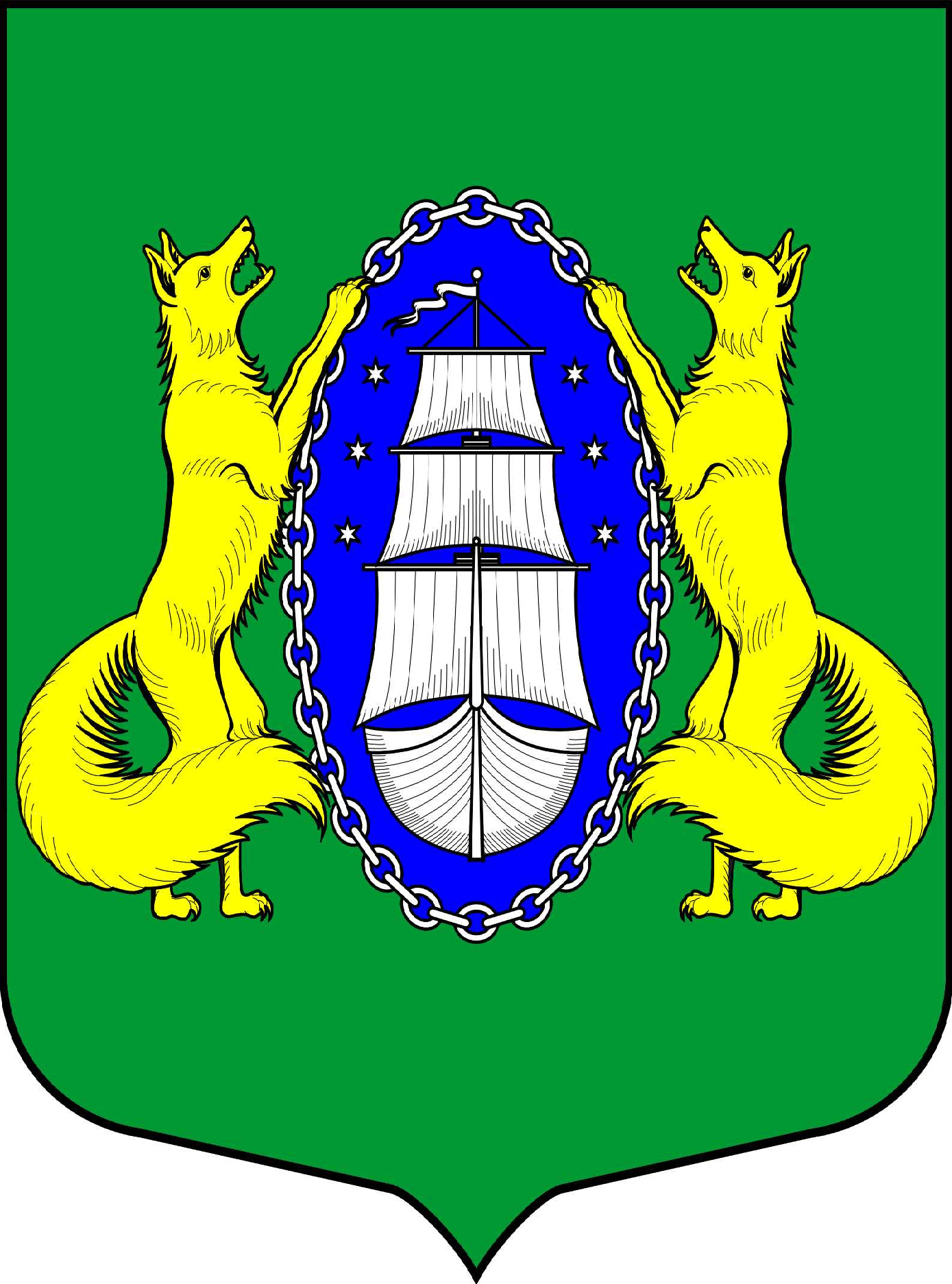 ВНУТРИГОРОДСКОЕ МУНИЦИПАЛЬНОЕ ОБРАЗОВАНИЕ САНКТ-ПЕТЕРБУРГА ПОСЕЛОК ЛИСИЙ НОСМУНИЦИПАЛЬНЫЙ СОВЕТпятый созывРЕШЕНИЕ_________________________________________________________________________________________________________01.11.2018 г. № 27                                                                                         Санкт-Петербург«Об изменении состава  избирательной комиссии муниципального образования поселок Лисий Нос 2017-2022 г.г.»          В связи с досрочным прекращением полномочий члена  избирательной комиссии муниципального образования поселок Лисий Нос с правом решающего голоса назначенного по предложению регионального отделения политической партии Справедливая Россия в городе  Санкт-Петербурге, в соответствии с Федеральным законом от 12 июня 2002 года № 67-ФЗ «Об основных гарантиях избирательных прав и права на участие в референдуме граждан Российской Федерации», Законом Санкт-Петербурга от 26.05.2014 № 303-46 «О выборах депутатов муниципальных советов внутригородских муниципальных образований Санкт-Петербурга», Уставом муниципального образования поселок Лисий Нос, на основании поступившего Решения Бюро Совета регионально отделения политической партии Справедливая Россия в городе  Санкт-Петербурге (Решение от 03.09.2018 № 29/8-5БС)  Муниципальный Совет муниципального образования поселок Лисий НосРЕШИЛ:Вывести из состава избирательной комиссии муниципального образования поселок Лисий Нос Горского В.А., выдвинутого региональным отделением политической партии Справедливая Россия в городе  Санкт-Петербурге.Назначить членом избирательной комиссии муниципального образования поселок Лисий Нос с правом решающего голоса:Байка Анну Сергеевну, 1989 г.р., образование высшее профессиональное (юридическое).Настоящее решение вступает в силу после его официального опубликования  (обнародования).Контроль над исполнением Решения возложить на Главу муниципального образования.Глава муниципального образования поселок Лисий Нос                                                                                             Грудников В.М.